Азбука потребителя: Предоставление услуг жилищно-коммунального хозяйства. Урок № 14. Расчет платы за услуги ЖКХ (индивидуальное потребление) в коммунальной квартире, домовладении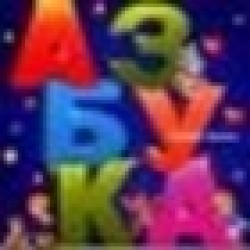 1. Оплата ХВС, ГВС, водоотведения, газоснабжения.При наличии общего (квартирного) прибора учета – объем потребленной услуги рассчитывается исходя из его показаний.  При отсутствии общего (квартирного) прибора учета и отсутствии технической возможности его установить – объем потребленной услуги рассчитывается исходя из норматива потребления, умноженного на количество всех граждан, постоянно и временно проживающих во всей квартире (формула 7).Пример расчета оплаты за ХВС при наличии общего (квартирного) прибора учета:Всего в коммунальной квартире проживает – 13 человек,В комнате потребителя проживает 2 человека,Объем ХВС по показаниям квартирного ПУ – 15 куб. м.,Тариф на ХВС – 35,78 руб./ куб. м.Расчет оплаты для комнаты потребителя: 15 куб. м.*2чел. /13 чел.* 35,78 руб./куб. м. = 82,56 руб.Этот же расчет при отсутствии квартирного прибора учета:объем потребленного в квартире ХВС по нормативу: 2,90 (норматив куб. м. на 1 чел.) * 13 чел = 37,7 куб. м.Расчет оплаты для комнаты потребителя: 37,7 куб. м.*2чел/13чел*35,78 руб./куб.м. = 207,52 руб.При отсутствии квартирного прибора учета и наличии обязанности его установить размер оплаты увеличивается на повышающий коэффициент 1.5.В случае установления двухкомпонентных тарифов на горячую воду объем услуги, потребленной на всю квартиру, будет рассчитываться с учетом компонентов «подача» и «нагрев» (см. Урок «Расчет платы за услуги ЖКХ (индивидуальное потребление) в квартире в МКД»), а оплата распределяется пропорционально количеству человек, проживающих в комнате потребителя.В случае отсутствия прибора учета сточных вод объем водоотведения определяется как суммарный объем потребленного ХВС и ГВС.2. Оплата электроснабжения.Если в квартире установлен общий (квартирный) прибор учета и все комнаты оборудованы комнатными приборами учета, то расчет производится исходя из их показаний пропорционально количеству проживающих граждан.Пример расчета:Всего в коммунальной квартире проживает – 13 человек,В комнате потребителя проживает 2 человека,Объем по показаниям общего (квартирного) ПУ – 440 кВтч.,Суммарный объем по показания ИПУ во всех комнатах – 380 кВтч.,Объем по ИПУ в комнате потребителя – 90 кВтч.,Тариф на электроэнергию – 3, 25 руб.,Расчет оплаты за электроэнергию:90 кВтч. + (440 кВтч. – 380 кВтч.) * 2/13) * 3,25 руб. = 322,5 руб.Если в квартире установлен общий (квартирный) прибор учета, но не все комнаты оборудованы ИПУ, то расчет оплаты осуществляется без учета показаний комнатных приборов по количеству проживающих в квартире. Исключение составляет случаи, если между всеми потребителями в коммунальной квартире достигнуто письменное соглашение о порядке распределение объема электроэнергии, потребленного на общеквартирные нужды. Особенности расчета оплата в коммунальной квартире:1. Порядок расчета оплаты коммунальных услуг на общедомовые нужды и отопление аналогичен порядку расчета, применяемому в МКД (более подробно см. Стандарт «Особенности оплаты коммунальных услуг на общедомовые нужды). Вычисление объема потребленной услуги и расчет оплаты производятся пропорционально площади занимаемой комнаты потребителя к площади коммунальной квартиры.2. Расчет размера платы за коммунальные услуги, предоставленные потребителям в жилых помещениях в общежитиях коридорного, гостиничного и секционного типа (с наличием на этажах общих кухонь, туалетов или блоков душевых), производится в порядке, установленном для расчета размера платы за коммунальные услуги для потребителей, проживающих в коммунальной квартире.3. Расчет размера платы за коммунальные услуги, предоставленные потребителям в жилых помещениях в общежитиях квартирного типа, производится в порядке, установленном для расчета размера платы за коммунальные услуги для потребителей, проживающих в жилых помещениях в многоквартирном доме.ДомовладениеВ случае оборудования домовладения ИПУ, расчет производится по показаниям ИПУ и установленным тарифам.Если ИПУ не установлен, то потребителем оплачивается:-  коммунальная услуга, предоставленная в жилом помещении, исходя из нормативов потребления с применением повышающих коэффициентов при наличии обязанности установить ИПУ,Пример расчета оплаты за отопление: норматив потребления – 0,033 Гкал/кв. м., тариф – 1315,97 руб., площадь дома – 120 кв. м. Оплата составит: 120*0,033*1315,97 = 5211,2 руб.- коммунальная услуга, предоставленная при использовании земельного участка и надворных построек на нем, исходя из нормативов потребления (формула 22).